Isle of ManIsle of ManIsle of ManJuly 2028July 2028July 2028July 2028MondayTuesdayWednesdayThursdayFridaySaturdaySunday123456789Tynwald Day10111213141516171819202122232425262728293031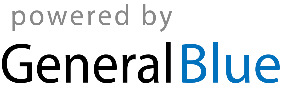 